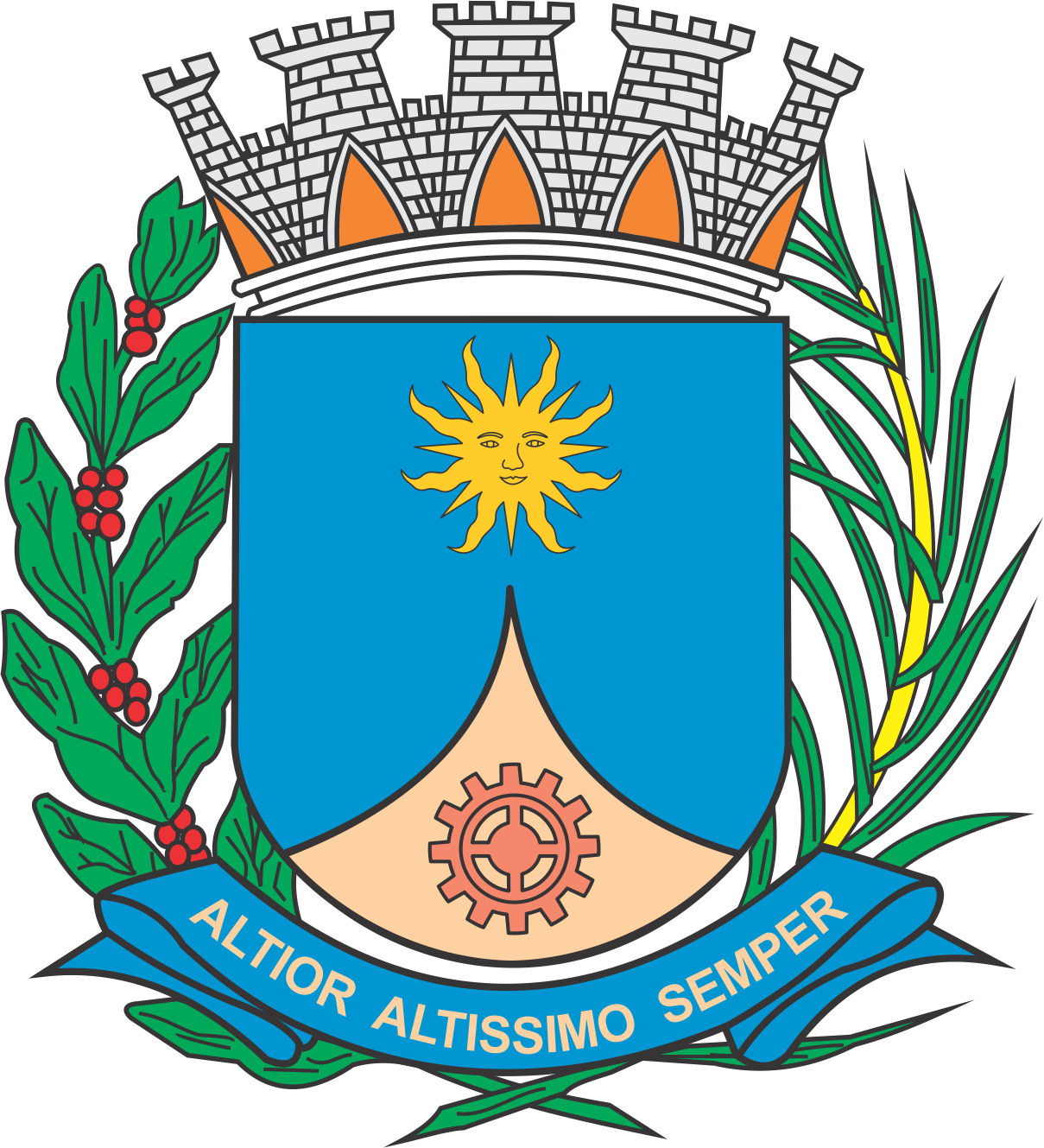 CÂMARA MUNICIPAL DE ARARAQUARAAUTÓGRAFO NÚMERO 199/2019PROJETO DE LEI COMPLEMENTAR NÚMERO 006/2019INICIATIVA: VEREADORA JULIANA DAMUSAltera a Lei Complementar nº 18, de 22 de dezembro de 1997 (Código de Posturas), de modo a facultar aos shoppings centers permitir a permanência de animais domésticos nas suas áreas comuns.		Art. 1º  A Lei Complementar nº 18, de 22 de dezembro de 1997, passa a vigorar com as seguintes alterações: “Art. 274.  É proibida a permanência de animais nos recintos e locais públicos ou privados de uso coletivo, tais como cinemas, teatros, clubes esportivos e recreativos, estabelecimentos comerciais, industriais e de saúde, escolas, piscinas e feiras, com exceção dos cães guia, treinados para condução de deficientes visuais; esses animais terão um registro especial emitido pelo Centro de Controle de Zoonoses do Município. § 1º  Excetuam-se da proibição constante do “caput” do art. 274 os locais, recintos e estabelecimentos legal e adequadamente instalados, destinados à criação, venda, treinamento, competição, alojamento, tratamento e abate de animais.......................................................................................................................................§  3º  A proibição constante no “caput” do art. 274 não se aplica aos shoppings centers, aos quais caberão permitir ou não a entrada de animais domésticos nas suas áreas comuns, respeitadas as normas de higiene e saúde e vedada, em qualquer hipótese, a permanência destes animais nas áreas destinadas à alimentação. §4º  Os shoppings centers que permitirem a permanência de animais domésticos deverão afixar um cartaz, em cada entrada, informando a permissão, no qual, inclusive, constará quais animais domésticos serão permitidos.  Art. 274-A  Na infração de qualquer artigo deste Capítulo, será imposta multa correspondente ao valor de 02 UFMs (duas Unidades Fiscais Municipais) acrescida progressivamente de 100 % (cem por cento) nos casos de reincidência.” (NR) 		Art. 2º  Fica revogado o § 2º do art. 274 da Lei Complementar nº 18, de 1997.  		Art. 3º  Esta lei complementar entra em vigor na data de sua publicação.		CÂMARA MUNICIPAL DE ARARAQUARA, aos 26 (vinte e seis) dias do mês de junho do ano de 2019 (dois mil e dezenove).TENENTE SANTANAPresidente